О проведении праздника «Борисоглебская ярмарка»          В целях сохранения культурных традиций, сложившихся в Тутаевскоммуниципальном районе, в соответствии с планом праздничных мероприятий на 2023 год Администрация Тутаевского муниципального районаПОСТАНОВЛЯЕТ:Провести праздник «Борисоглебская ярмарка» на пл. Юбилейной                                                                                         16 сентября 11:00 2023 г.         2. Утвердить состав оргкомитета по проведению праздника «Борисоглебская ярмарка» (приложение 1).         3.Утвердить план подготовки проведения праздника «Борисоглебская ярмарка» (приложение 2).         4. Директору департамента финансов Администрации ТМР Елаевой М.В. произвести финансирование праздника «Борисоглебская ярмарка» за счёт бюджетных ассигнований управления культуры и молодёжной политики Администрации ТМР.        5. Рекомендовать врио начальника Тутаевского МО МВД России Федорову Д.Ю. обеспечить необходимые меры по поддержанию порядка и безопасности граждан в местах проведения праздника «Борисоглебская ярмарка».         6. Контроль за исполнением настоящего Постановления возложить на заместителя Главы Администрации Тутаевского муниципального района по социальным вопросам Иванову О.Н.               7. Настоящее постановление вступает в силу после его официального опубликования.Глава Тутаевского муниципального района                                    				О.В. Низова                                                                                                                                    Приложение 1                                                                                        к постановлению Администрации ТМР                                                                                                               от 29.08.2023 №644-п                                                               Состав оргкомитета                             по проведению праздника «Борисоглебская ярмарка»Члены оргкомитета:Управляющий делами Администрации ТМР                                       С.В. Балясникова                                                                                                                                 Приложение 2                                                                                        к постановлению Администрации ТМР                                                                                                                 от 29.08.2023 №644-п                План подготовки по проведению праздника «Борисоглебская ярмарка» Управляющий делами Администрации ТМР                                     С. В. Балясникова                                            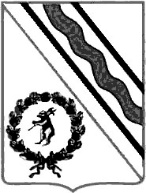 Администрация Тутаевского муниципального районаПОСТАНОВЛЕНИЕот 29.08.2023  № 644-пг. Тутаев  1.Низова О.В.-  Глава Тутаевского муниципального района, председатель оргкомитета  2.Иванова О.Н.- заместитель Главы Администрации ТМР по социальным вопросам, заместитель председателя оргкомитета  3.   Никанорова М.В.- начальник управления культуры и молодежной политики Администрации ТМР, секретарь оргкомитета  4.Лобанова Н.Г.- начальник отдела надзорной деятельности Управления надзорной деятельности ГУ МЧС России (по согласованию)  5.Федоров Д.Ю.- врио начальника Тутаевского МО МВД России (по согласованию)  6.Ершов С.Ю.- Глава городского поселения Тутаев  (по согласованию)  7. Бортяков В. Р.- директор МУ «Информационный центр «Берега»  8.Логинов С.А.- начальник Тутаевского филиала ФГКУ «УВО ВНГ России по Ярославской области» (по согласованию)  9.Великорецкий С.В.- директор МУП «Горэлектросеть» (по согласованию)10.Яценко А. В.-  главный врач ГБУЗ ЯО «Тутаевская ЦРБ» (по согласованию)11.Базанов МА- начальник отдела ГИБДД  МО МВД РФ «Тутаевский»12.Тихомирова С.Н.- заместитель начальника управления культуры и молодежной политики Администрации ТМР13.Баркина А.Н.- и.о.начальника управления экономического развития  и инвестиционной политики Администрации ТМР14.Чеканова О.Я.- начальник управления образования и спорта Администрации ТМР15. Дегтярев И.А.- директор МКУ «Управление комплексного содержания территории Тутаевского муниципального района»16.Елаева М.В.- директор департамента финансов Администрации ТМР17.Федорова С.А.- заместитель Главы Администрации ТМР18.Авдоян О.В.- директор МУ «Районный Дворец культуры имени А.Г.Малова»» 19.Егорова Г.В.- художественный руководитель МУ «Районный Дворец                        культуры имени А.Г.Малова»20.Шаронина А.В.- директор МУ «Центр культуры и туризма «Романов -Борисоглебск» 21.Конев Д.М.- директор МУСА МЦ «Галактика» 22.Степанова Г.А.- директор МУ «Районный центр культуры и досуга»№      Наименование мероприятия        Срок   исполнения  Исполнитель1.Проведение праздника «Борисоглебская ярмарка».16.09.2023 г. Иванова О.Н.Никанорова М.В.Чеканова О.Я.Баркина А.Н.Дегтярев И.А.Авдоян О.В.2. Подготовка проекта постановления «О временном ограничении транспортных средств на время проведения праздника «Борисоглебская ярмарка»:- пл. Юбилейная.31.08.2023 г.Никанорова М.В.Дегтярев И.А.Базанов М.А. (по согласованию)3.Размещение в СМИ информации по проведению праздника «Борисоглебская ярмарка».до 16.09.2023 г. Бортяков В.Р.4.Благоустройство, уборка мест проведения праздника «Борисоглебская ярмарка».до 16.09.2023 г.       Дегтярев И.А.5.Организация работы торговли в день проведения праздника «Борисоглебская ярмарка». 16.09. 20223 г.      Громова Ю.В.6.Работа творческой площадки:- пл. Юбилейная.                                                16.09.20223 г. Никанорова М.В.Авдоян О.В.Егорова Г.В.7.Утверждение сметы праздника «Борисоглебская ярмарка»Заключение договоров на оказание платных услуг для проведения праздника (согласно смете). 08.09.2023 г. Никанорова М.В.Авдоян О.В.8.Установка и оформление торгового места в рамках районного праздника Борисоглебская ярмарка»: - пл. Юбилейная.16.09. 2023 г.    Никанорова М.В.Тихомирова С.Н.Лебедева Н.А.Чеканова О.Я.Баркина А.Н..Авдоян О.В.9.Подключение электропитания в день праздника «Борисоглебская ярмарка»- пл. Юбилейная.16.09. 2023 г.ВеликорецкийС.В. (по согласованию)10.Размещение заявок о проведении праздника:- МО МВД России «Тутаевский»;- Тутаевский филиал ФГКУ «УВОВНГ России по Ярославской области»;- ГБУЗ ЯО «Тутаевская ЦРБ»;- Отдел надзорной деятельности Управления надзорной деятельности ГУ МЧС России;- МУП «Горэлектросеть».31.08. 2023 г.Никанорова М.В.Райник Н.В.11.Работа звукоусилительной аппаратуры- пл. Юбилейная.16.09. 2023 г.Никанорова М.В.Авдоян О.В.          12.Подведение итогов конкурсных программ в рамках проведения праздника «Борисоглебская ярмарка»:-  конкурс «Лапоть и валенок»;- конкурс «На лучшее оформление торгового места»;-  фотофестиваль «Осень в объективе».16.09. 2023 г.Никанорова М.В.Тихомирова С.Н.Лебедева Н.А.Чеканова О.Я.Баркина А.Н.13.Работа автотранспорта:- доставка участников творческих коллективов района;- доставка оборудования, инструментов, костюмов и т.д.16.09.2023 г.Никанорова М.В.Чеканова О.Я.Авдоян О.В.Дереза Е.А.Степанова Г.А.Конев Д.М.14.Установка выставки народных промыслов России г. Данилов.16.09. 2023 г.Никанорова М.В.Тихомирова С.Н.Авдоян О.В. 15.Обеспечение работы переправы через р. Волга. 16.09. 2023 г.    Павлов А.В. ( по согласованию)